Publicado en Madrid el 12/11/2019 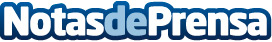 Isodieta, la dieta de éxito baja en hidratosUna alimentación muy pobre en carbohidratos y rica en proteínas y grasas ayuda a combatir la obesidad y las enfermedades degenerativas, según el doctor Jaime BrugosDatos de contacto:Roberto Brugos911863307Nota de prensa publicada en: https://www.notasdeprensa.es/isodieta-la-dieta-de-exito-baja-en-hidratos Categorias: Nacional Nutrición Gastronomía Sociedad http://www.notasdeprensa.es